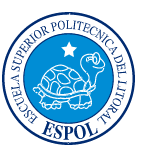 ESCUELA SUPERIOR POLITÉCNICA DEL LITORALCAc-2013-108.- Compromiso ético de los estudiantes al momento de realizar un examen escrito de  la ESPOL. COMPROMISO DE HONORReconozco que el presente examen está diseñado para ser resuelto de manera individual, y no se permite la ayuda de fuentes no autorizadas ni copiar. Firmo al pie del presente compromiso, como constancia de haber leído y aceptar la declaración anterior.             _________________________________________                         Firma de Compromiso del EstudianteEstudiante:	………………………………………………….…	Fecha:3 de feb.20161. Encierre la respuesta correcta (2pts cada una):1.1. En la citocinesis ocurre lo siguiente:	a. se condensa la cromatina	b. se divide el citoplasma	c. los cinetocoros se desplazan1.2 Cual es el nombre del sistema natural formado por un conjunto de organismos vivos en un medio físico:	a. ecosistema	b. población	c. hábitat1.3. Variedad de seres vivos que habitan en la tierra:	a. población	b. biodiversidad 	c. red trófica1.4. La función del citosol a. reserva b. estructurac. movimiento1.5. Las enzimas lisosómicas se fabrican en ela. aparato de golgi b. retículo endoplasmáticoc. núcleo1.6 Encierre cual de estos científicos apoyaba la teoría de la abiogénesis:a. John Needham b. Lázaro Spallanzanic. Francisco Redi2. Escriba V si es verdadera o F si es falsa la premisa (2 puntos c/una):2.1. Utilizar una enzima de un microorganismo en alimentos se debe etiquetar al alimento como GMO.  __2.2. El lugar donde vive un organismo vivo es una población.				___2.3. Las alteraciones cromosómicas pueden alterar las leyes de Mendel.		___2.4. En la anafase la cromatina se condensa y se ubica en el centro.			___2.5. La meiosis forma gametos.							___2.6. El código genético es la información de cada ser vivo.				___2.7. Los hongos tienen raíces que permiten absorber los nutrientes de manera eficiente. ___2.8. Las distintas razas de perros es el resultado de la especiación. ___2.9. La II Ley de Mendel las características no interfieren entre sí sino que se distribuyen individualmente. ___3. Conteste de manera sintetizada las siguientes preguntas (4 pts. c/u):3.1. Describa que ocurre en la anafase de la mitosis.________________________________________________________________________________________________________________________________________________________________________3.3. Explique en sus propias palabras que entiendo por Organismo Genéticamente Modificado. ________________________________________________________________________________________________________________________________________________________________________3.4. Nombre dos aplicaciones de la biotecnología con un ejemplo de cada una.________________________________________________________________________________________________________________________________________________________________________________________________________________________________________________________________________________________________________________________________________________4.4. De que forma los mamíferos obtenemos el carbono necesario para nuestra supervivencia?________________________________________________________________________________________________________________________________________________________________________4.5. De que manera crecen los organismos unicelulares?______________________________________________________________________4. Complete las oraciones.4.1. Una idea viciada es una idea __________________________________________________4.2. Una población es un  ________________________________________________________ 4.3. El citosol contiene ___________________________________________________________4.4. Un microscópico electrónico de barrido permite ver _________________________________4.5. En la profase los cromosomas  __________________________________________________EVALUACIÓN DE BIOLGÍAProf. Paola ElizaldeNota/100